The Periodic TableUse colored pencils to color in the periodic table.  Follow the directions carefully…you only get one table to color.The following elements are metalloids: B, Si, Ge, As, Sb, Te, and Po.  Color them and be sure to color the key.  Read pages 118-119 to describe the properties of metalloids in your notes.The elements in periods (rows) 2 through 7 that are to the left of the “staircase” are metals.  Chose a color to outline (don’t color!) the metals and label the key.  Read pages 118-119 and 135-131 to describe the properties of metals in your notes.The elements in periods 1 through 6 that are to the right of the “staircase” are nonmetals.  Chose a color to outline (don’t color!) the nonmetals.  Don’t forget hydrogen…it’s a little out of place.  Read pages 118-119 to describe the properties of nonmetals in your notes.   The alkali metals are in group (column) 1. They have only one electron in their outer shell. They are VERY reactive and have a low melting point. Color the alkali metals.  Read page 119 to describe the properties of alkali metals in your notes.Alkaline earth metals are located in group 2. They have 2 electrons in their outer energy level. Color the alkaline earth metals.  Read page 120 to describe the properties of alkaline earth metals in your notes.The noble gases are found in group 18. Their outer energy level is filled, and they are very non reactive, colorless gases. Color the noble gases.  Read page 122 to describe the properties of noble gases in your notes.  Halogens have seven electrons in their outer shell. They are located in group 17 on the periodic table. Halogens are the most reactive nonmetals and react with metals to form salts. Shade the halogens green.  Read pages 121-122 to describe the properties of  halogens in your notes.   The transition elements are found in groups 3 through 12 and periods 4 through 7. These elements have either one or two electrons in the outer energy level. They are often used to form alloys because they are hard and have high melting points. Color the transition metals.Below the main part of the table are two rows of elements. These elements are part of the transition metal section. The top row is called the Lanthanide Series and the bottom section is called the Actinide Series. Label each series and color these rows using the same color you use for the transition metals.  Read pages 120-121 to describe the properties of the lanthanide and actinide series.  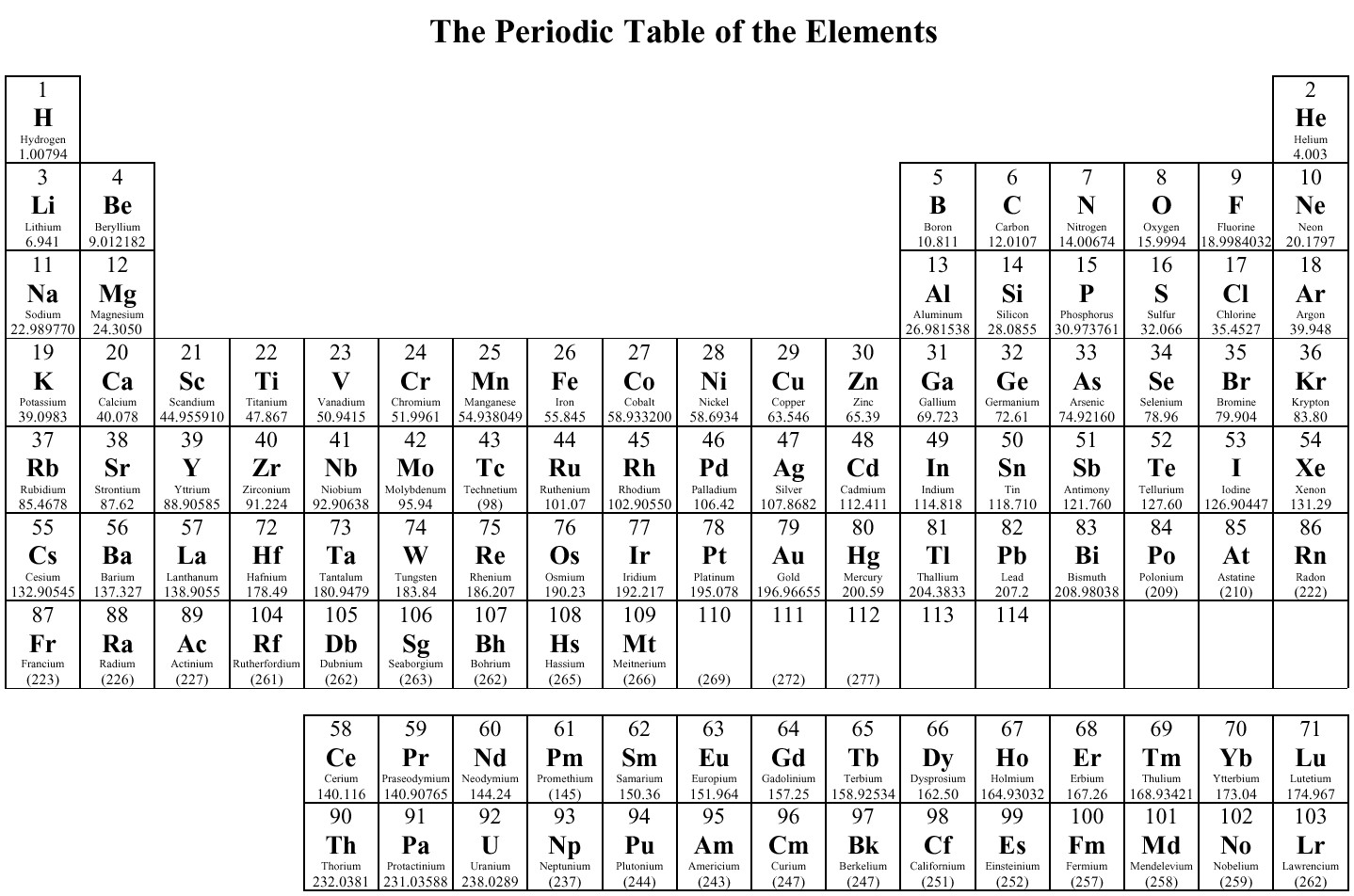 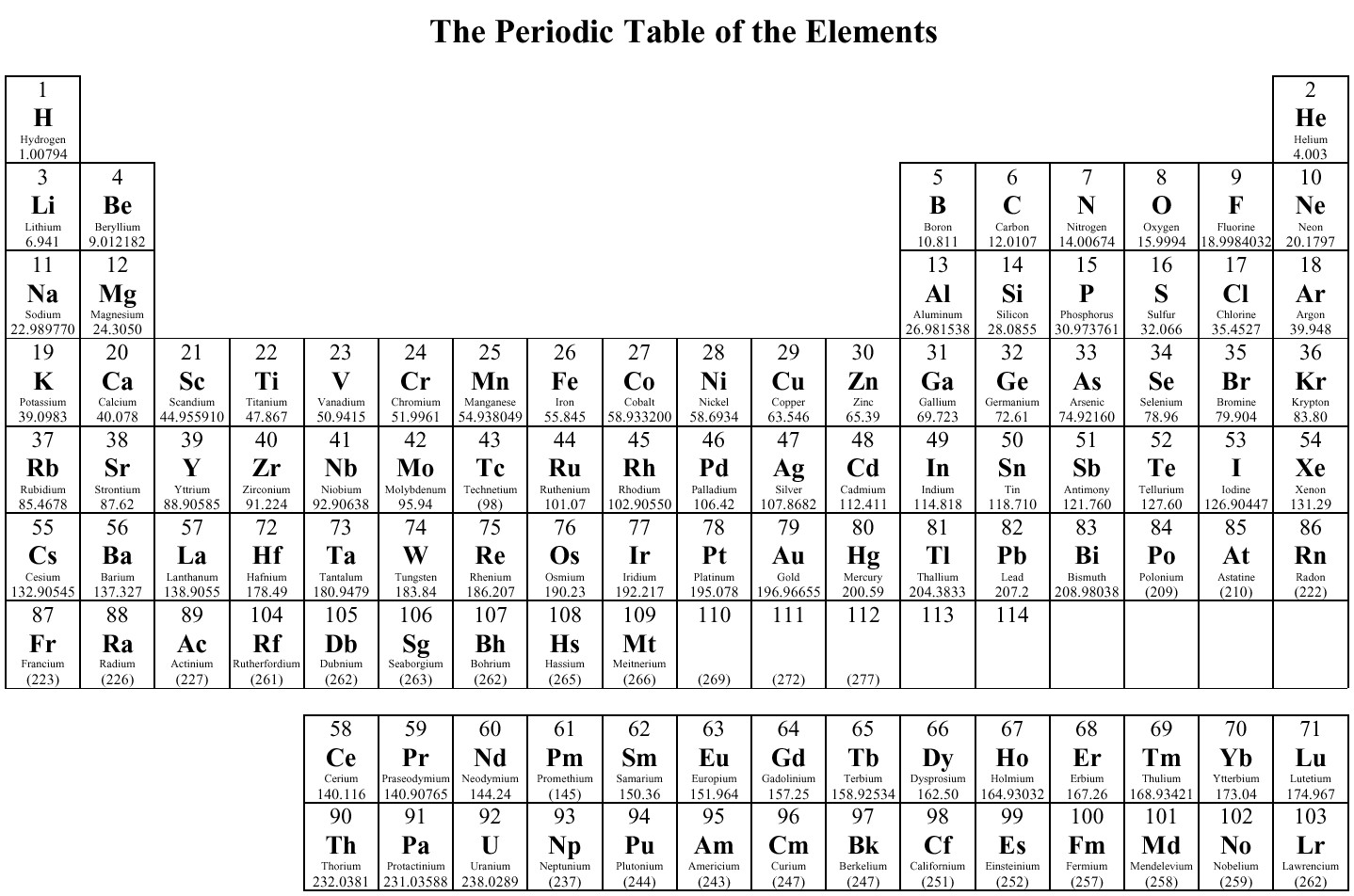 Periodic Table Basics 				Name ____________________________What are the properties of metals?  List 5 metals._________________________________________________________________________What are the properties of nonmetals?  List 5 nonmetals._________________________________________________________________________What is a metalloid?  List the metalloids._________________________________________________________________________What do you notice about the number of valence electrons as you move from left to right across a row or period in the periodic table? (Ex: Na Mg Al Si P S Cl Ar)_________________________________________________________________________What do you notice about the number of energy levels or shells as you move down a group or column in the periodic table? (Ex: H Li Na)_________________________________________________________________________Elements are organized into families according to their physical and chemical properties. Identify the number of valence electrons for each group of elements.     Alkali Metals - 		___ valence electron      Alkaline Earth Metals - 	___  valence electrons     Boron Family - 		___  valence electrons     Carbon Family - 		___  valence electrons     Nitrogen Family - 	___  valence electrons     Oxygen Family - 		___  valence electrons     Halogens - 		___  valence electrons     Noble Gases - 		___  valence electronsHow would you classify hydrogen? Why?_________________________________________________________________________Predict the valence electrons for each element based on its location on the Periodic Table: Barium = ____     Lead = ____     Xenon = ____     Francium = ____  Describe the properties of the following groups on the Periodic Table:    Alkali Metals - 		     Alkaline Earth Metals - 	     Halogens - 			     Noble Gases - 		Vocabulary: The Periodic TableChoose words from the list to fill in the blanks in the paragraphs below.Vocabulary Listactinide seriesalkali metalsalkaline earth metalatomic massatomic numberenergy level familygrouphalogenlanthanide seriesmetalmetalloidnoble gasnonmetalperiodperiodic lawperiodic tabletransition elementDmitri Mendeleev developed a chart-like arrangement of the elements called the ____________________.  He stated that if the elements were listed in order of increasing ____________________, their properties repeated in a regular matter.  He called this the ____________________ of the elements.  The arrangement used today differs from that of Mendeleev in that the elements are arranged in order of ____________________.  ____________________ developed the table in this way.  Each horizontal row of elements is called a(n) ____________________ and represents the __________  __________ Each vertical column is called a(n) ____________________, or ____________________ because of the resemblance between elements in the same column. In rows 4 through 7, there is a wide central section containing elements, each of which is called a(n) ____________________.  Rows 6 and 7 also contain two other sets of elements that are listed below the main chart.  These are called the ____________________(row 6) and the ____________________(row 7).  Each of these elements, as well as any element to the left of the “staircase”, is classified as a(n) ____________________.  Each of the elements at the right side of the chart is classified as a(n) ____________________.  Each of the elements between these two main types, having a mixture of properties, is called a(n) ____________________.Each of the elements in the column labeled 1A is called a(n) ____________________.  Each of the elements in the column labeled 2A is called a(n) ____________________.  Each of the elements in column in column 7A is called a(n) ____________________.  Each of the elements in column 8A is called a(n) ____________________.Alkali Metals                                            Group # __Pg. 119Properties of this Group:Lanthanides &                            Period # __Actinides                                     Period # __Pg. 120-121Properties of these Periods:Alkaline Earth Metals                             Group # __Pg. 120Properties of this Group:Metals                      location: ____________Pg. 118-119, 125-131Properties of Metals:Halogens                                                  Group # __Pg. 121-122Properties of this Group:Metalloids               location: ____________Pg. 118-119Properties of Metalloids:Noble Gases                                             Group # __Pg. 122Properties of this Group:Non-Metals             location: ____________Pg. 118-119Properties of Non-Metals: